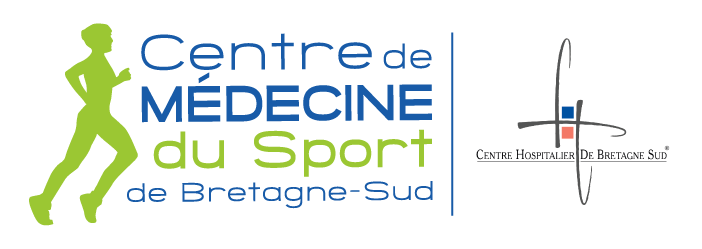 Partenaire Sport Loisir / Bien être / SantéInsérez une photo représentative de votre activité :Nom de l’activité : Nom de la structure :Adresse du site de pratique :Nom prénom de la ou les personnes encadrantes :Coordonnées  de contact (mail et téléphone) :Formation des personnes encadrantes :Description de l’activité :Description d’une séance type :Type de groupe (niveau, sport santé oui/non, moyenne d’âge etc…) :Nombres de personnes par séance : Horaires et jours des séances « classiques » : Horaires et jours des séances «  initiation » si différents : Pouvez-vous proposer des séances d’initiation gratuite : OUI / NONSi non, quel est le coût d’une séance d’initiation : Quel est le coût de la pratique régulière de votre activité (adhésion à l’année, tarification à la séance, montant etc…) ?Existe-t-il un tarif dégressif si début de l’activité en cours d’année ? Si oui lequel ? Faut-il une tenue particulière pour la pratique du sport ? Si oui laquelle ? Faut-il se changer sur place ou arriver en tenue ?Quel matériel est mis à disposition pour la pratique ?Merci de nous renvoyer ce formulaire par mail : c.medecinedusport@ghbs.bzh